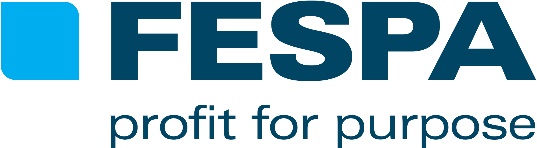 NOTA DE PRENSA 23 de febrero de 2017FESPA ACTUALIZA EL PANORAMA DEL MERCADO CON SU SEGUNDA ENCUESTA GLOBAL PRINT CENSUSFESPA acaba de presentar su segunda encuesta global Print Census; de hecho, los primeros sondeos se están completando YA en FESPA Asia en Bangkok (15-17 de febrero de 2017). A través de este amplio sondeo realizado entre la comunidad global de la impresión especializada, FESPA pretende actualizar su visión de las principales tendencias del mercado, consolidar su concepción de los desafíos y las oportunidades que deben afrontar los impresores y reforzar la propia oferta de FESPA para el futuro.La segunda edición de este estudio profundizará en las seis tendencias generales surgidas a partir del análisis de la encuesta de 2014/2015: optimismo; las exigencias de los clientes; el cambio en el mix de productos; la tecnología digital como elemento impulsor del cambio; el crecimiento de la impresión textil; y el futuro de la señalización y la cartelería, incorporando al mismo tiempo algunas cuestiones adicionales sobre el tema de la sostenibilidad. La continuidad de los principales temas de la encuesta permitirán a FESPA realizar un seguimiento de las tendencias a largo plazo y a la vez identificar los nuevos factores de cambio y oportunidad para la comunidad.El primer sondeo FESPA Print Census recopiló más de 1.200 encuestas completadas; FESPA Print Census 2 pretende ampliar esta fuente de información colaborando con 37 asociaciones nacionales de FESPA con el objetivo de maximizar las respuestas a partir del conjunto de suscriptores locales. Con la presentación a los visitantes de la zona Asia en Bangkok en febrero, FESPA Print Census 2 espera ampliar aún más su alcance internacional, incorporando nuevas perspectivas de las empresas de impresión del sudeste asiático. Los visitantes a las exposiciones de FESPA que tendrán lugar en 2017 en Europa, África, Eurasia y Latinoamérica podrán también realizar la encuesta Print Census en estos mismos eventos; además, el acceso a la encuesta estará abierto para los proveedores de servicios de impresión en la dirección www.fespa.com/completemycensus.Sean Holt, secretario general de FESPA, comenta: “El elemento que convierte a FESPA Print Census en algo único como parte del estudio global es el acceso directo que facilitamos, a través de nuestras asociaciones, a la comunidad de impresión especializada, así como la oportunidad de sondear a los proveedores de servicios de impresión en persona en nuestros propios eventos. Esta interacción cercana nos permite reunir una visión muy valiosa 'sobre el terreno', que ayuda a FESPA a actualizar y reforzar sus conocimientos a partir de una amplia base de encuestados con un verdadero interés en los resultados de la encuesta”.La primera encuesta FESPA Print Census 2014/2015 representó a todo el espectro de empresas de impresión, con este porcentaje de respuestas: empresas de impresión digital y serigrafía, 34%; imprentas comerciales, rápidas y talleres de reprografía, 15%; fabricantes de rotulación y señalización, 13%; diseñadores gráficos, 7%; agencias de publicidad, 5%. El número de encuestados dedicados a la fabricación industrial llegó al 8%, representando a una comunidad emergente de usuarios de impresión digital.Fundada gracias al programa de reinversión en la comunidad de FESPA, la encuesta FESPA Print Census 2 será analizada por la empresa Keypoint Intelligence en representación de FESPA; en la exposición de impresión global de FESPA 2018 que se celebrará en Berlín en mayo de 2018 se facilitará un resumen de los resultados arrojados por la encuesta. A partir de ese momento, el Census completo estará disponible gratuitamente a los miembros de las asociaciones nacionales de FESPA. Las empresas que no estén asociadas podrán adquirir los resultados del Census.Además, los proveedores de servicios de impresión que completen la encuesta FESPA Print Census durante 2017 participarán en un sorteo en el que podrán ganar un viaje de dos noches a la exposición de impresión global FESPA 2018, que incluye los vuelos y el alojamiento en un hotel de cuatro estrellas. FESPA premiará además a dos finalistas con un iPad mini. La fecha límite para participar en el Census es el 31 de diciembre de 2017.Para obtener más información acerca de FESPA Print Census 2, visite: www.fespa.com/completemycensus.-FIN-Acerca de FESPAFundada en 1962, FESPA es una federación de asociaciones del sector, así como una entidad organizadora de exposiciones y conferencias para los sectores de impresión digital y serigráfica. El doble objetivo de FESPA es promocionar la impresión digital y serigráfica y compartir con sus socios conocimientos sobre la impresión digital y serigráfica, ayudándoles así a ampliar sus negocios y a conocer los últimos avances experimentados en sus sectores de gran crecimiento. FESPA: Profit for Purpose (Beneficio con una finalidad)
Nuestros accionistas son la industria. FESPA ha invertido millones de Euros en la comunidad global de impresión durante los últimos siete años, contribuyendo de esta manera al crecimiento del sector. Visite www.fespa.com para obtener más información. FESPA CensusFESPA Print Census es un proyecto de investigación global destinado al conocimiento del gran formato, la serigrafía y la comunidad de impresión digital. Se trata del mayor proyecto de recopilación de datos de este tipo. El cuestionario se publica en varios idiomas y las empresas pueden contestar a través de Internet en la dirección www.fespa.com/completemycensus.Las exposiciones que FESPA celebrará próximamente son:FESPA Brasil, 15-18 marzo 2017, Expo Center Norte, São Paulo, BrazilFESPA 2017, 8-12 mayo 2017, Hamburg Messe, Hamburgo, AlemaniaEuropean Sign Expo, 8-12 mayo 2017, Hamburg Messe, Hamburgo, AlemaniaPrinteriors, 8-12 mayo 2017, Hamburg Messe, Hamburgo, AlemaniaFESPA Awards Gala Dinner, 10 mayo 2017, Grand Elysée, Hamburgo, AlemaniaFESPA Africa, 13-15 septiembre 2017, Gallagher Convention Centre, Johannesburgo, SudáfricaFESPA Mexico, 21 – 23 septiembre 2017, Centro Banamex, Ciudad de México, MéxicoPublicado en nombre de FESPA por AD CommunicationsSi desea más información, póngase en contacto con:Ellie Bunce				Sarah FarrellAD Communications  			FESPATel: + 44 (0) 1372 464470        		Tel: +44 (0) 1737 240788Email: ebunce@adcomms.co.uk 		Email: sarah.farrell@fespa.comWebsite: www.adcomms.co.uk		Website: www.fespa.com 